DECLARAÇÃO SEMESTRAL DE ORIENTAÇÃO DE TCCEu, professor(a) ______________________________________, SIAPE: ___________, declaro que estou orientando o(a) discente ____________________________________ no trabalho de conclusão de curso (TCC) do curso de Engenharia Civil do IFMG – Campus Avançado Piumhi, intitulado __________________________________________________________________________________________________________________________________________, no período de ___/___/_______ a ___/___/______.Declaro que presto contas semestralmente, a fim de validar o processo. Por ser verdade, afirmo.Piumhi, _______ de __________________ de 20_____.   ______________________________________________Professor(a)Orientador(a)Ciente: ________________________________________Coordenador(a) do Curso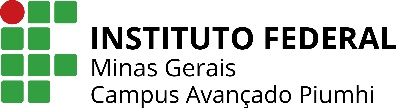                             IFMGANEXO VIII          Campus Avançado Piumhi